Dnevna priprema (scenario za čas)Dnevna priprema (scenario za čas)Dnevna priprema (scenario za čas)Nastavni predmet:HemijaHemijaBroj časa 803. 03.2021. godRazred:IXOdjeljenje :1, 2, 3Vremenski period: 1-čas1-časNasavnik:Daković AnđelijaDaković AnđelijaJUOŠ“Narodni heroj Savo Ilić”- Dobrota - Kotor“Narodni heroj Savo Ilić”- Dobrota - KotorObrazovno vaspitni ishod:                                        Da predstavlja molekule alkohola, njihovu reaktivnost i značaj u životuDa predstavlja molekule alkohola, njihovu reaktivnost i značaj u životuIshod učenja:-Molekule sreće i nesreće-- kritički ramotriti upotrebu alkohola i njegov uticaj na ljudsko zdravlje i okolinu- stekne uvid u odgovornost za posljedice donešenih odluka - zastupa sebe i zalaže se za svoj stav, te odolijeva nepoželjnim uticajima - kritički ramotriti upotrebu alkohola i njegov uticaj na ljudsko zdravlje i okolinu- stekne uvid u odgovornost za posljedice donešenih odluka - zastupa sebe i zalaže se za svoj stav, te odolijeva nepoželjnim uticajima Ishodi ključnih kompetencija:Kompetencija pismenosti:- Pronalazi, procjenjuje, obrađuje i prezentuje različite vrste podataka i informacija koristeći različite vrste izvora podataka i informacija-2.1.7- Kritički izražava mišljenje, razlikuje činjenice od subjektivnog mišljenja i prepoznaje lažne vijest-2.1.9Matematička kompetencija i kompetencija u nauci, tehnologiji i inženjerstvu:- Primjenjuje proporcionalnost, razmjeru i procentni račun u svakodnevnim životnim situacijama 2.3.6- Razlikuje naučna znanja od laičkog vjerovanja-2.3.10Digitalna kompetencija:- Koristi digitalne uređaje, aplikacije i jednostavne softvere za kreiranje, obradu, adaptaciju i spremanje teksta, slike, videa i drugih digitalnih sadržaja-2.4.8Lična, društvena i kompetencija učenja kako učit: -. Iskazuje spremnost ulaganja napora u postizanju rezultata u učenju-2.5.10- Samovrednuje proces učenja i dostignute rezultate i procjenjuje ostvareni napredak-2.5.11Građanska kompetencija- Procjenjuje pojmove, pojave, ulogu i značaj pojedinca, društvenih grupa, organizacije i ustanove na društvene procese-2.6.1Preduzetnička kompetencija: -Traži aktivno i upoređuje različite izvore informacija kako bi se smanjile nejasnoće, nesigurnosti i rizici u procesu donošenja odluka-2.78Kompetencija pismenosti:- Pronalazi, procjenjuje, obrađuje i prezentuje različite vrste podataka i informacija koristeći različite vrste izvora podataka i informacija-2.1.7- Kritički izražava mišljenje, razlikuje činjenice od subjektivnog mišljenja i prepoznaje lažne vijest-2.1.9Matematička kompetencija i kompetencija u nauci, tehnologiji i inženjerstvu:- Primjenjuje proporcionalnost, razmjeru i procentni račun u svakodnevnim životnim situacijama 2.3.6- Razlikuje naučna znanja od laičkog vjerovanja-2.3.10Digitalna kompetencija:- Koristi digitalne uređaje, aplikacije i jednostavne softvere za kreiranje, obradu, adaptaciju i spremanje teksta, slike, videa i drugih digitalnih sadržaja-2.4.8Lična, društvena i kompetencija učenja kako učit: -. Iskazuje spremnost ulaganja napora u postizanju rezultata u učenju-2.5.10- Samovrednuje proces učenja i dostignute rezultate i procjenjuje ostvareni napredak-2.5.11Građanska kompetencija- Procjenjuje pojmove, pojave, ulogu i značaj pojedinca, društvenih grupa, organizacije i ustanove na društvene procese-2.6.1Preduzetnička kompetencija: -Traži aktivno i upoređuje različite izvore informacija kako bi se smanjile nejasnoće, nesigurnosti i rizici u procesu donošenja odluka-2.78Nastavna metodaMetoda demonstracije (prezentacija, Igranje uloga,) Metoda demonstracije (prezentacija, Igranje uloga,) Nastavna sredstvaUdžbenik, internet (sadržaji o alkoholizmu), pano, literatura o alkoholizmuUdžbenik, internet (sadržaji o alkoholizmu), pano, literatura o alkoholizmuTema AlkoholiAlkoholiOblik rada Individualno i/ili u paru (zbog pandemije)Individualno i/ili u paru (zbog pandemije)KorelacijaBiologija -bolesti zavisnosti (Nervni sistem)Matematika -računanje podataka u procentima Biologija -bolesti zavisnosti (Nervni sistem)Matematika -računanje podataka u procentima Tok časa:Tok časa:Tok časa:Aktivnost nastavnika:- organizuje i priprema izradu nastavne jedinice, priprema učenike za timski rad ,pruža podršku pri radu učenika, prati,analizira i procjenjuje učenički rad, samoprocjenjuje svoj rad…Aktivnosti učenika:-rade samostalno ili u paru, istražuju internet stranice o uticaju alkohola na organizam, posledicama djelovanja, liječenju alkoholizma, prave prezentaciju ili pano ,objašnjavaju štetan uticaj alkohola na organizam, pišu slogane o alkoholu/-alkoholizmu, navode istine i zablude o alkoholu, izvode skeč-igranje uloga, anketiraju vršnjake; donose zaključke i argumentuju ih , samoprocjenjuju svoj radStrategije učenja: -istraživačka nastava, prezentacijaMolekuli sreće i nesrećeCitat ispisan na teabli:Alkohol nije odgovor,ali kad piješ,zaboravljaš što je bilo pitanje.        Henry MannI aktivnost -Igranje uloga skeč Mjesto radnje : auto, zaustavljen u saobraćajnoj gužvi, napolju je kišna oluja. Lica : Goran i Alisa koji su već par mjeseci u veziGoran: Niko se ne kreće (otvara limenku piva).Izgleda da ćemo ostati duže vrijemeAlisa : Ne smeta mi. Koncert je bio super, pa se isplati čekati. Već si popio limenku piva na koncertu.Goran: Vjerovatno su svi koji su bili na koncertu zaglavili kao i mi.Alisa: Možeš li malo otvoriti svoj prozor?(maše rukom ispred nosa)To pivo ima jak miris. Ponestaje mi vazduha.Goran: Izvini.(spušta prozor,ali ga zbog kiše mora ponovo zatvoriti). Stvarno lije .Alisa (uzrujana) :Gorane , možeš li baciti to glupo pivo?Goran ( takoođe uzrujan): Prvi put se žališ na moje piće.( pije pivo)Alisa : To je prvi put da sam u zatvorenom autu s tobom i nepodnošljivim mirisom alkohola.(otvara prozor i udiše vazduh i ponovo ga zatvara)Goran: Ne moraš dramiti.( ispija pivo)Alisa: Ne dramim, samo sam realna. Osjećam se kao da i ja pijem.Goran: Oladi.Limenka je popijena. Zadovoljna.Alisa: Ne sasvim. Pola tog piva kao da je u mom želucu.Goran: Nećeš umrijeti. Volim popipi koju. Piće me opušta. I tebe bi opustilo i bila bi zadovoljnija. Zašto ne probaš? (Nudi pivo Alisi)-Završavaju scenu koja traži sposobnost odlučivanja Prezentacija rada učenika-II aktivnost- Djelovanje alkohola u organizmu-na funkcionisanje, reflekse...-predstavljaju napisani tekst na osnovu pročitanog i proučenog(Npr. Kada se popije, piće ulazi u stomak, gde se apsorbuje i ulazi u krvotok. Krvotok distribuira alkohol po čitavom telu, ali se efekat najviše primećuje u mozgu)- III-aktivnost-Posledice konzumiranja alkohola-štetnost za organe- prezentovanje panoa (npr. kao na slici)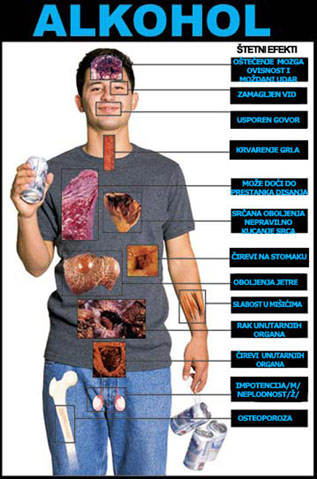 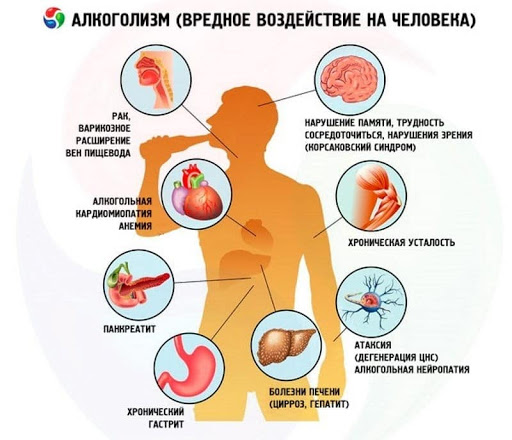 -IV aktivnost- Anketa- alkohol i mladi- Prezentovanje rezultata (tabelarno ili grafički)(Npr pitanja        1-Jesi li probao/la alkohol( pivo, vino...) Da   Ne2-Odobravaš li konzumiranje alkohola mnogih mladih ljudi?  Da   Ne3-Jesi li ti jedan od njih?  Da  Ne4-Jesi li ikad razmišljao o štetnosti alkohola? Da  Ne5-Kad piješ alkohol: a-osjećaš strah da će roditelji saznati;  b-opušten /a si i svedno ti je;  c-par čašica ne škode6-Kada si prvi put probao / la alkohol ___________godina starosti9- Počeo /la si piti zbog: a-društva, b-radoznalosti, c-osjećaja da si stariji/a; d-ne pijem)-Peta aktivnost - Navode -Istine i zablude o alkoholu-izlaganje - Unaprijed pripremljene listiće sa različitim sadržajem o alkoholu dijele učenicima. Nakon čitanja istih učenici odgovaraju dali je sadržaj na listiću istina ili zabluda. Na kraju učenici (prezenteri) objašnjavaju zašto je neki sadržaj zabluda. (Npr. mogući sadržaj listića- Alkohol opušta i smanjuje stres. Alkohol se često koristi kao sredstvo za “sakrivanje” stresa ili bola koji se doživi zbog nekog problema. Međutim, dok pijemo, alkohol povećava količinu adrenalina i na taj način povećava nivo stresa. Mi se možemo osećati opušteniji kada pijemo alkohol, ali organizam zapravo doživljava dodatni stres.)-Šesta aktivnost – Liječenje alkoholizma-Učenici izlažu šta su saznali o mogućim načinima liječenja (pretraživanjem intrernet strana i literature izvlače bitne podatke vezane za liječenje ili do podataka o načinu liječenje dolaze razgovorom sa ljekarom, psihologom...) (Npr.Liječenje alkoholizma sprovodi se u bolničkim ili vanbolničkim uslovima ( individualna i porodična terapija...) „Uzrok mnogih nesreća leži na dnu vinske čaše“  L. TolstojSedma aktivnost-Alkohol nije odgovor:Iznose svoje mišljenje i stavove o alkoholu  Čitaju napisane slogane ili parole o alkoholuZavršna aktivnostDobijaju listu za GRUPNO PRAĆENJE  /  SAMOPRAĆENJE- koju popunjavajuKljučne kompetencije koje se razvijaju primjenom navedenih aktivnosti:Kompetencija pismenosti- izrađuju pisani materijal, koriste različite vrste izvora informacija,pišu poruke... Matematička kompetencija te kompetencija u nauci,tehnologiji i inženjerstvu (STEM)–- predstavi rezultate ankete koristeći grafikon-objašnjava uticaj alkohola na procese u organizmu-navodi posledice štetnog djelovanja alkohola na organizamDigitalna kompetencija–pretražuje digitalne izvore i pronalazi odgovarajuće informacije,piše tekst Lična i socijalna kompetencija te kompetencija učenja kako učiti                                              - saradnja sa drugima (par, tim...), sprovođenju ankete, donošenju stava o alkoholu , dovršavanju scene koja zahtjeva odlukuPreduzetnička kompetencija                                                                                                      - osmišljava način predstavljanja svoga radaAktivnost nastavnika:- organizuje i priprema izradu nastavne jedinice, priprema učenike za timski rad ,pruža podršku pri radu učenika, prati,analizira i procjenjuje učenički rad, samoprocjenjuje svoj rad…Aktivnosti učenika:-rade samostalno ili u paru, istražuju internet stranice o uticaju alkohola na organizam, posledicama djelovanja, liječenju alkoholizma, prave prezentaciju ili pano ,objašnjavaju štetan uticaj alkohola na organizam, pišu slogane o alkoholu/-alkoholizmu, navode istine i zablude o alkoholu, izvode skeč-igranje uloga, anketiraju vršnjake; donose zaključke i argumentuju ih , samoprocjenjuju svoj radStrategije učenja: -istraživačka nastava, prezentacijaMolekuli sreće i nesrećeCitat ispisan na teabli:Alkohol nije odgovor,ali kad piješ,zaboravljaš što je bilo pitanje.        Henry MannI aktivnost -Igranje uloga skeč Mjesto radnje : auto, zaustavljen u saobraćajnoj gužvi, napolju je kišna oluja. Lica : Goran i Alisa koji su već par mjeseci u veziGoran: Niko se ne kreće (otvara limenku piva).Izgleda da ćemo ostati duže vrijemeAlisa : Ne smeta mi. Koncert je bio super, pa se isplati čekati. Već si popio limenku piva na koncertu.Goran: Vjerovatno su svi koji su bili na koncertu zaglavili kao i mi.Alisa: Možeš li malo otvoriti svoj prozor?(maše rukom ispred nosa)To pivo ima jak miris. Ponestaje mi vazduha.Goran: Izvini.(spušta prozor,ali ga zbog kiše mora ponovo zatvoriti). Stvarno lije .Alisa (uzrujana) :Gorane , možeš li baciti to glupo pivo?Goran ( takoođe uzrujan): Prvi put se žališ na moje piće.( pije pivo)Alisa : To je prvi put da sam u zatvorenom autu s tobom i nepodnošljivim mirisom alkohola.(otvara prozor i udiše vazduh i ponovo ga zatvara)Goran: Ne moraš dramiti.( ispija pivo)Alisa: Ne dramim, samo sam realna. Osjećam se kao da i ja pijem.Goran: Oladi.Limenka je popijena. Zadovoljna.Alisa: Ne sasvim. Pola tog piva kao da je u mom želucu.Goran: Nećeš umrijeti. Volim popipi koju. Piće me opušta. I tebe bi opustilo i bila bi zadovoljnija. Zašto ne probaš? (Nudi pivo Alisi)-Završavaju scenu koja traži sposobnost odlučivanja Prezentacija rada učenika-II aktivnost- Djelovanje alkohola u organizmu-na funkcionisanje, reflekse...-predstavljaju napisani tekst na osnovu pročitanog i proučenog(Npr. Kada se popije, piće ulazi u stomak, gde se apsorbuje i ulazi u krvotok. Krvotok distribuira alkohol po čitavom telu, ali se efekat najviše primećuje u mozgu)- III-aktivnost-Posledice konzumiranja alkohola-štetnost za organe- prezentovanje panoa (npr. kao na slici)-IV aktivnost- Anketa- alkohol i mladi- Prezentovanje rezultata (tabelarno ili grafički)(Npr pitanja        1-Jesi li probao/la alkohol( pivo, vino...) Da   Ne2-Odobravaš li konzumiranje alkohola mnogih mladih ljudi?  Da   Ne3-Jesi li ti jedan od njih?  Da  Ne4-Jesi li ikad razmišljao o štetnosti alkohola? Da  Ne5-Kad piješ alkohol: a-osjećaš strah da će roditelji saznati;  b-opušten /a si i svedno ti je;  c-par čašica ne škode6-Kada si prvi put probao / la alkohol ___________godina starosti9- Počeo /la si piti zbog: a-društva, b-radoznalosti, c-osjećaja da si stariji/a; d-ne pijem)-Peta aktivnost - Navode -Istine i zablude o alkoholu-izlaganje - Unaprijed pripremljene listiće sa različitim sadržajem o alkoholu dijele učenicima. Nakon čitanja istih učenici odgovaraju dali je sadržaj na listiću istina ili zabluda. Na kraju učenici (prezenteri) objašnjavaju zašto je neki sadržaj zabluda. (Npr. mogući sadržaj listića- Alkohol opušta i smanjuje stres. Alkohol se često koristi kao sredstvo za “sakrivanje” stresa ili bola koji se doživi zbog nekog problema. Međutim, dok pijemo, alkohol povećava količinu adrenalina i na taj način povećava nivo stresa. Mi se možemo osećati opušteniji kada pijemo alkohol, ali organizam zapravo doživljava dodatni stres.)-Šesta aktivnost – Liječenje alkoholizma-Učenici izlažu šta su saznali o mogućim načinima liječenja (pretraživanjem intrernet strana i literature izvlače bitne podatke vezane za liječenje ili do podataka o načinu liječenje dolaze razgovorom sa ljekarom, psihologom...) (Npr.Liječenje alkoholizma sprovodi se u bolničkim ili vanbolničkim uslovima ( individualna i porodična terapija...) „Uzrok mnogih nesreća leži na dnu vinske čaše“  L. TolstojSedma aktivnost-Alkohol nije odgovor:Iznose svoje mišljenje i stavove o alkoholu  Čitaju napisane slogane ili parole o alkoholuZavršna aktivnostDobijaju listu za GRUPNO PRAĆENJE  /  SAMOPRAĆENJE- koju popunjavajuKljučne kompetencije koje se razvijaju primjenom navedenih aktivnosti:Kompetencija pismenosti- izrađuju pisani materijal, koriste različite vrste izvora informacija,pišu poruke... Matematička kompetencija te kompetencija u nauci,tehnologiji i inženjerstvu (STEM)–- predstavi rezultate ankete koristeći grafikon-objašnjava uticaj alkohola na procese u organizmu-navodi posledice štetnog djelovanja alkohola na organizamDigitalna kompetencija–pretražuje digitalne izvore i pronalazi odgovarajuće informacije,piše tekst Lična i socijalna kompetencija te kompetencija učenja kako učiti                                              - saradnja sa drugima (par, tim...), sprovođenju ankete, donošenju stava o alkoholu , dovršavanju scene koja zahtjeva odlukuPreduzetnička kompetencija                                                                                                      - osmišljava način predstavljanja svoga radaAktivnost nastavnika:- organizuje i priprema izradu nastavne jedinice, priprema učenike za timski rad ,pruža podršku pri radu učenika, prati,analizira i procjenjuje učenički rad, samoprocjenjuje svoj rad…Aktivnosti učenika:-rade samostalno ili u paru, istražuju internet stranice o uticaju alkohola na organizam, posledicama djelovanja, liječenju alkoholizma, prave prezentaciju ili pano ,objašnjavaju štetan uticaj alkohola na organizam, pišu slogane o alkoholu/-alkoholizmu, navode istine i zablude o alkoholu, izvode skeč-igranje uloga, anketiraju vršnjake; donose zaključke i argumentuju ih , samoprocjenjuju svoj radStrategije učenja: -istraživačka nastava, prezentacijaMolekuli sreće i nesrećeCitat ispisan na teabli:Alkohol nije odgovor,ali kad piješ,zaboravljaš što je bilo pitanje.        Henry MannI aktivnost -Igranje uloga skeč Mjesto radnje : auto, zaustavljen u saobraćajnoj gužvi, napolju je kišna oluja. Lica : Goran i Alisa koji su već par mjeseci u veziGoran: Niko se ne kreće (otvara limenku piva).Izgleda da ćemo ostati duže vrijemeAlisa : Ne smeta mi. Koncert je bio super, pa se isplati čekati. Već si popio limenku piva na koncertu.Goran: Vjerovatno su svi koji su bili na koncertu zaglavili kao i mi.Alisa: Možeš li malo otvoriti svoj prozor?(maše rukom ispred nosa)To pivo ima jak miris. Ponestaje mi vazduha.Goran: Izvini.(spušta prozor,ali ga zbog kiše mora ponovo zatvoriti). Stvarno lije .Alisa (uzrujana) :Gorane , možeš li baciti to glupo pivo?Goran ( takoođe uzrujan): Prvi put se žališ na moje piće.( pije pivo)Alisa : To je prvi put da sam u zatvorenom autu s tobom i nepodnošljivim mirisom alkohola.(otvara prozor i udiše vazduh i ponovo ga zatvara)Goran: Ne moraš dramiti.( ispija pivo)Alisa: Ne dramim, samo sam realna. Osjećam se kao da i ja pijem.Goran: Oladi.Limenka je popijena. Zadovoljna.Alisa: Ne sasvim. Pola tog piva kao da je u mom želucu.Goran: Nećeš umrijeti. Volim popipi koju. Piće me opušta. I tebe bi opustilo i bila bi zadovoljnija. Zašto ne probaš? (Nudi pivo Alisi)-Završavaju scenu koja traži sposobnost odlučivanja Prezentacija rada učenika-II aktivnost- Djelovanje alkohola u organizmu-na funkcionisanje, reflekse...-predstavljaju napisani tekst na osnovu pročitanog i proučenog(Npr. Kada se popije, piće ulazi u stomak, gde se apsorbuje i ulazi u krvotok. Krvotok distribuira alkohol po čitavom telu, ali se efekat najviše primećuje u mozgu)- III-aktivnost-Posledice konzumiranja alkohola-štetnost za organe- prezentovanje panoa (npr. kao na slici)-IV aktivnost- Anketa- alkohol i mladi- Prezentovanje rezultata (tabelarno ili grafički)(Npr pitanja        1-Jesi li probao/la alkohol( pivo, vino...) Da   Ne2-Odobravaš li konzumiranje alkohola mnogih mladih ljudi?  Da   Ne3-Jesi li ti jedan od njih?  Da  Ne4-Jesi li ikad razmišljao o štetnosti alkohola? Da  Ne5-Kad piješ alkohol: a-osjećaš strah da će roditelji saznati;  b-opušten /a si i svedno ti je;  c-par čašica ne škode6-Kada si prvi put probao / la alkohol ___________godina starosti9- Počeo /la si piti zbog: a-društva, b-radoznalosti, c-osjećaja da si stariji/a; d-ne pijem)-Peta aktivnost - Navode -Istine i zablude o alkoholu-izlaganje - Unaprijed pripremljene listiće sa različitim sadržajem o alkoholu dijele učenicima. Nakon čitanja istih učenici odgovaraju dali je sadržaj na listiću istina ili zabluda. Na kraju učenici (prezenteri) objašnjavaju zašto je neki sadržaj zabluda. (Npr. mogući sadržaj listića- Alkohol opušta i smanjuje stres. Alkohol se često koristi kao sredstvo za “sakrivanje” stresa ili bola koji se doživi zbog nekog problema. Međutim, dok pijemo, alkohol povećava količinu adrenalina i na taj način povećava nivo stresa. Mi se možemo osećati opušteniji kada pijemo alkohol, ali organizam zapravo doživljava dodatni stres.)-Šesta aktivnost – Liječenje alkoholizma-Učenici izlažu šta su saznali o mogućim načinima liječenja (pretraživanjem intrernet strana i literature izvlače bitne podatke vezane za liječenje ili do podataka o načinu liječenje dolaze razgovorom sa ljekarom, psihologom...) (Npr.Liječenje alkoholizma sprovodi se u bolničkim ili vanbolničkim uslovima ( individualna i porodična terapija...) „Uzrok mnogih nesreća leži na dnu vinske čaše“  L. TolstojSedma aktivnost-Alkohol nije odgovor:Iznose svoje mišljenje i stavove o alkoholu  Čitaju napisane slogane ili parole o alkoholuZavršna aktivnostDobijaju listu za GRUPNO PRAĆENJE  /  SAMOPRAĆENJE- koju popunjavajuKljučne kompetencije koje se razvijaju primjenom navedenih aktivnosti:Kompetencija pismenosti- izrađuju pisani materijal, koriste različite vrste izvora informacija,pišu poruke... Matematička kompetencija te kompetencija u nauci,tehnologiji i inženjerstvu (STEM)–- predstavi rezultate ankete koristeći grafikon-objašnjava uticaj alkohola na procese u organizmu-navodi posledice štetnog djelovanja alkohola na organizamDigitalna kompetencija–pretražuje digitalne izvore i pronalazi odgovarajuće informacije,piše tekst Lična i socijalna kompetencija te kompetencija učenja kako učiti                                              - saradnja sa drugima (par, tim...), sprovođenju ankete, donošenju stava o alkoholu , dovršavanju scene koja zahtjeva odlukuPreduzetnička kompetencija                                                                                                      - osmišljava način predstavljanja svoga rada8. Nastavni materijali za podučavanje i učenjeUdžbenik, stručna literatura, referentne stranice na internetu, pano, evaluacijski listići za učenike...9. Potrebna materijalna sredstva(uključujući troškovnik, ako je potrebno obezbjediti finansijska sredstva)Kompjuter, internet, hamer ....10. Očekivani rezultati / ishodi učenja(mjerljivi i dokazljivi, koji proističu iz definiranih aktivnosti)Učenici su kritički ramotriti upotrebu alkohola i njegov uticaj na ljudsko zdravlje i okolinu, razumjeli su koje su posljedice donešenih odluka ,razumiju značaj smozastupanja i odolijevanja nepoželjnim uticajima. Navedene ishode su postigli kroz:-izvođenje skeča i dovršavanje scene-istraživanje zadate teme-izradu pisanog materijala-izradu pano-pisanjem slogana o alkoholu-anketiranje i grafičko predstavljanje rezultata -prezentovanje naučenog-eveluaciju sopstvenog rada11. Opis sistema vrednovanjaAktivno učestvovanje, uspješnost izvršenog zadatkaPopunjavanje lista za grupno praćenje i samopraćenje  12. EvaluacijaUčenici su popunili evaluacioni listić. U datoj tabeli su dobijeni podaci.